28 сентября 2013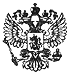 Законодательное Собрание Оренбургской области28 сентября 2013Законодательное Собрание Оренбургской областиЗакон Оренбургской области от 6 сентября 2013 г. N 1698/506-V-ОЗ "Об образовании в Оренбургской области" (принят Законодательным Собранием Оренбургской области 21 августа 2013 г.)Обзор документаУстановлены правовые, организационные и экономические особенности функционирования системы образования в Оренбургской области.Закон устанавливает правовые, организационные и экономические особенности функционирования системы образования в Оренбургской области, определяет полномочия органов государственной власти Оренбургской области в сфере образования, меры социальной поддержки обучающихся образовательных организаций, педагогических и иных работников системы образования Оренбургской области.Региональная программа развития образования утверждается Правительством Оренбургской области, разрабатывается на среднесрочный либо долгосрочный период и реализуется на принципах межведомственного взаимодействия, а также частно-государственного партнерства, определяет меры по развитию системы образования в Оренбургской области.Родителям (законным представителям) выплачивается компенсация в размере не менее 20% среднего размера родительской платы за присмотр и уход за детьми в государственных и муниципальных образовательных организациях, находящихся на территории Оренбургской области, на первого ребенка, не менее 50% размера такой платы на второго ребенка, не менее 70% размера такой платы на третьего ребенка и последующих детей.Право на бесплатное питание в государственных образовательных организациях Оренбургской области имеют обучающиеся с ограниченными возможностями здоровья; дети-сироты, дети, оставшиеся без попечения родителей, и лица из их числа; обучающиеся и воспитывающиеся в образовательных организациях интернатного типа на время их обучения в данных организациях; обучающиеся, осваивающие программы подготовки квалифицированных рабочих, служащих.Закон вступает в силу с 1 сентября 2013 г., за исключением положений об обеспечении государственных гарантий реализации прав на получение общедоступного и бесплатного дошкольного образования в муниципальных дошкольных образовательных организациях и обеспечения дополнительного образования детей в муниципальных общеобразовательных организациях и о финансовом обеспечении получения дошкольного образования в частных дошкольных образовательных организациях, которые вступают в силу с 1 января 2014 г.
ГАРАНТ.РУ: http://www.garant.ru/hotlaw/orenburg/496389/#ixzz4WlMHKblLДействующийНациональная образовательная инициатива "Наша новая школа"
УТВЕРЖДАЮ
Президент Российской Федерации
Д.Медведев
4 февраля 2010 года N Пр-271          
Национальная образовательная инициатива "Наша новая школа" 

Модернизация и инновационное развитие - единственный путь, который позволит России стать конкурентным обществом в мире XXI века, обеспечить достойную жизнь всем нашим гражданам. В условиях решения этих стратегических задач важнейшими качествами личности становятся инициативность, способность творчески мыслить и находить нестандартные решения, умение выбирать профессиональный путь, готовность обучаться в течение всей жизни. Все эти навыки формируются с детства.

Школа является критически важным элементом в этом процессе. Главные задачи современной школы - раскрытие способностей каждого ученика, воспитание порядочного и патриотичного человека, личности, готовой к жизни в высокотехнологичном, конкурентном мире. Школьное обучение должно быть построено так, чтобы выпускники могли самостоятельно ставить и достигать серьезных целей, умело реагировать на разные жизненные ситуации.

Школа будущего 
Какими характеристиками должна обладать школа в XXI веке?

Новая школа - это институт, соответствующий целям опережающего развития. В школе будет обеспечено изучение не только достижений прошлого, но и технологий, которые пригодятся в будущем. Ребята будут вовлечены в исследовательские проекты и творческие занятия, чтобы научиться изобретать, понимать и осваивать новое, выражать собственные мысли, принимать решения и помогать друг другу, формулировать интересы и осознавать возможности.

Новая школа - это школа для всех. В любой школе будет обеспечиваться успешная социализация детей с ограниченными возможностями здоровья, детей-инвалидов, детей, оставшихся без попечения родителей, находящихся в трудной жизненной ситуации. Будут учитываться возрастные особенности школьников, по-разному организовано обучение на начальной, основной и старшей ступени.

Новая школа - это новые учителя, открытые ко всему новому, понимающие детскую психологию и особенности развития школьников, хорошо знающие свой предмет. Задача учителя - помочь ребятам найти себя в будущем, стать самостоятельными, творческими и уверенными в себе людьми. Чуткие, внимательные и восприимчивые к интересам школьников, открытые ко всему новому учителя - ключевая особенность школы будущего. В такой школе изменится роль директора, повысится степень его свободы и уровень ответственности.

Новая школа - это центр взаимодействия как с родителями и местным сообществом, так и с учреждениями культуры, здравоохранения, спорта, досуга, другими организациями социальной сферы. Школы как центры досуга будут открыты в будние и воскресные дни, а школьные праздники, концерты, спектакли, спортивные мероприятия станут местом семейного отдыха.

Новая школа - это современная инфраструктура. Школы станут современными зданиями - школами нашей мечты с оригинальными архитектурными и дизайнерскими решениями, с добротной и функциональной школьной архитектурой: столовой с вкусной и здоровой едой, медиатекой и библиотекой, высокотехнологичным учебным оборудованием, широкополосным Интернетом, грамотными учебниками и интерактивными учебными пособиями, условиями для занятий спортом и творчеством.

Новая школа - это современная система оценки качества образования, которая должна обеспечивать нас достоверной информацией о том, как работают и отдельные образовательные учреждения, и система образования в целом.
Основные направления развития общего образования 1. Переход на новые образовательные стандарты 
От стандартов, содержащих подробный перечень тем по каждому предмету, обязательных для изучения каждым учеником, будет осуществлен переход на новые стандарты - требования о том, какими должны быть школьные программы, какие результаты должны продемонстрировать дети, какие условия должны быть созданы в школе для достижения этих результатов.

В любой образовательной программе будет две части: обязательная и та, которая формируется школой. Чем старше ступень, тем больше возможности выбора. Новый стандарт предусматривает внеаудиторную занятость: кружки, спортивные секции, различного рода творческие занятия.

Результат образования - это не только знания по конкретным дисциплинам, но и умение применять их в повседневной жизни, использовать в дальнейшем обучении. Ученик должен обладать целостным социально-ориентированным взглядом на мир в его единстве и разнообразии природы, народов, культур, религий. Это возможно лишь в результате объединения усилий учителей разных предметов.

В школе должны быть созданы кадровые, материально-технические и другие условия, обеспечивающие развитие образовательной инфраструктуры в соответствии с требованиями времени. Финансовое обеспечение будет построено на принципах нормативно-подушевого финансирования ("деньги следуют за учеником"), переход на которое планируется завершить во всех субъектах РФ в ближайшие три года. При этом средства будут поступать и в муниципалитеты, и в каждую школу по нормативу независимо от форм собственности.

Чтобы работа по стандартам была эффективной, предстоит развивать систему оценки качества образования. Нужна независимая проверка знаний школьников, в том числе при их переходе из 4-го в 5-й и из 9-го в 10-й класс. Механизмы независимой оценки могут создаваться силами профессионально-педагогических союзов и ассоциаций. Россия будет продолжать участвовать в международных сравнительных исследованиях качества образования, создавать методики сопоставления качества образования в различных муниципалитетах и регионах.

Уже в 2010 году мы введем новые требования к качеству образования, расширив список документов, характеризующих успехи каждого школьника. Единый государственный экзамен должен оставаться основным, но не единственным способом проверки качества образования. Кроме того, мы введем мониторинг и комплексную оценку академических достижений ученика, его компетенций и способностей. Программы обучения старшеклассников будут увязаны с дальнейшим выбором специальности.
2. Развитие системы поддержки талантливых детей 
В ближайшие годы в России будет выстроена разветвленная система поиска, поддержки и сопровождения талантливых детей.

Необходимо развивать творческую среду для выявления особо одаренных ребят в каждой общеобразовательной школе. Старшеклассникам нужно предоставить возможность обучения в заочных, очно-заочных и дистанционных школах, позволяющих им независимо от места проживания осваивать программы профильной подготовки. Требуется развивать систему олимпиад и конкурсов школьников, практику дополнительного образования, отработать механизмы учета индивидуальных достижений обучающихся при приеме в вузы.

Одновременно следует развивать систему поддержки сформировавшихся талантливых детей. Это прежде всего образовательные учреждения круглосуточного пребывания. Следует распространять имеющийся опыт деятельности физико-математических школ и интернатов при ряде университетов России. Для ребят, проявивших свои таланты в различных областях деятельности, будут организованы слеты, летние и зимние школы, конференции, семинары и другие мероприятия, поддерживающие сформировавшуюся одаренность.

Работа с одаренными детьми должна быть экономически целесообразной. Норматив подушевого финансирования следует определять в соответствии с особенностями школьников, а не только образовательного учреждения. Учитель, благодаря которому школьник добился высоких результатов, должен получать значительные стимулирующие выплаты.

3. Совершенствование учительского корпуса 
Необходимо внедрить систему моральных и материальных стимулов поддержки отечественного учительства. А главное - привлечь к учительской профессии молодых талантливых людей.

Система моральной поддержки - это уже сложившиеся конкурсы педагогов ("Учитель года", "Воспитать человека", "Сердце отдаю детям" и др.), масштабный и действенный механизм поддержки лучших учителей в рамках приоритетного национального проекта "Образование". Такая практика будет расширяться на уровне субъектов РФ. Повышению престижа профессии будут способствовать мероприятия, которые планируется провести в связи с объявлением 2010 года в России Годом учителя.

Система материальной поддержки - это не только дальнейшее увеличение фондов оплаты труда, но и создание такого механизма оплаты труда, который позволит стимулировать лучших учителей вне зависимости от стажа их работы, а значит привлекать в школу молодых преподавателей. Как показывает опыт региональных пилотных проектов, зарплата может и должна зависеть от качества и результатов педагогической деятельности, оцененных с участием школьных советов, а комплекс современных финансово-экономических механизмов реально приводит к росту оплаты труда учителей. Работа по введению новых систем оплаты труда должна быть также завершена во всех субъектах РФ в течение ближайших трех лет.

Еще одним стимулом должна стать аттестация педагогических и управленческих кадров - периодическое подтверждение квалификации педагога, ее соответствия задачам, стоящим перед школой. Принципиально обновлены квалификационные требования и квалификационные характеристики учителей, центральное место в них занимают профессиональные педагогические компетентности. Не должно быть никаких бюрократических препятствий для учителей, в том числе молодых, желающих подтвердить высокий уровень квалификации ранее установленных сроков.

Предстоит серьезно модернизировать систему педагогического образования. Педагогические вузы должны быть постепенно преобразованы либо в крупные базовые центры подготовки учителей, либо в факультеты классических университетов.

Не реже одного раза в пять лет учителя и директора школ повышают квалификацию. Соответствующие программы должны гибко изменяться в зависимости от интересов педагогов, а значит - от образовательных потребностей детей. Средства на повышение квалификации нужно предоставлять коллективам школ также на принципах подушевого финансирования, чтобы педагоги могли выбирать и программы, и образовательные учреждения, в числе которых не только институты повышения квалификации, но и, к примеру, педагогические, классические университеты. Необходимо сформировать в регионах банки данных организаций, предлагающих соответствующие образовательные программы. При этом директора и лучшие учителя должны иметь возможность обучаться в других регионах, чтобы иметь представление об инновационном опыте соседей.

В системе педагогического образования, переподготовки и повышения квалификации следует распространять опыт лучших учителей. Педагогическая практика студентов профильных вузов и стажировки уже работающих педагогов должны проходить на базе школ, успешно реализовавших свои инновационные программы, прежде всего в рамках приоритетного национального проекта "Образование".

Отдельная задача - привлечение в школу учителей, не имеющих базового педагогического образования. Пройдя психолого-педагогическую подготовку, освоив новые образовательные технологии, они смогут продемонстрировать детям - в первую очередь старшеклассникам, выбравшим профиль обучения, - свой богатый профессиональный опыт.

4. Изменение школьной инфраструктуры 
Облик школ должен значительно измениться. Мы получим реальную отдачу, если школа станет центром творчества и информации, насыщенной интеллектуальной и спортивной жизни. В каждом образовательном учреждении должна быть создана универсальная безбарьерная среда, позволяющая обеспечить полноценную интеграцию детей-инвалидов. В 2010 году будет принята пятилетняя государственная программа "Доступная среда", направленная на решение этой проблемы.

С помощью архитектурного конкурса будут выбраны новые проекты строительства и реконструкции школьных зданий, которые начнут использоваться повсеместно с 2011 года: нужно сконструировать "умное", современное здание.

Предстоит обновить нормы проектирования и строительства школьных зданий и сооружений, санитарные правила и нормативы питания, требования к организации медицинского обслуживания учеников и к обеспечению школьной безопасности. Системы отопления и кондиционирования зданий должны обеспечивать необходимую температуру в любое время года. Школы должны быть обеспечены питьевой водой и душевыми. В сельских школах необходимо отработать эффективные механизмы подвоза учащихся, в том числе требования к школьным автобусам.

Обслуживанием школьной инфраструктуры могут на конкурсной основе заниматься малые и средние предприятия. Это касается в первую очередь организации школьного питания, коммунального обслуживания, ремонтных и строительных работ. От строителей и обслуживающих организаций мы будем требовать неукоснительного обеспечения безопасности школьных зданий - нельзя допускать проведение занятий в аварийных, ветхих, приспособленных помещениях, представляющих угрозу для жизни и здоровья детей. Другое требование - внедрять современные дизайнерские решения, обеспечивающие комфортную школьную среду. Архитектура школьного пространства должна позволять эффективно организовывать проектную деятельность, занятия в малых группах, самые разные формы работы с детьми.

5. Сохранение и укрепление здоровья школьников 
Дети проводят в школе значительную часть дня, и сохранение, укрепление их физического, психического здоровья - дело не только семьи, но и педагогов. Здоровье человека - важный показатель его личного успеха. Если у молодежи появится привычка к занятиям спортом, будут решены и такие острые проблемы, как наркомания, алкоголизм, детская безнадзорность.

Сбалансированное горячее питание, медицинское обслуживание, включающее своевременную диспансеризацию, спортивные занятия, в том числе внеурочные, реализация профилактических программ, обсуждение с детьми вопросов здорового образа жизни - все это будет влиять на улучшение их здоровья. Кроме того, должен быть осуществлен переход от обязательных для всех мероприятий к индивидуальным программам развития здоровья школьников. В 2010 году будет введен новый норматив занятий физкультурой - не менее трех часов в неделю с учетом индивидуальных особенностей детей.

Именно индивидуальный подход предполагает использование современных образовательных технологий и создание образовательных программ, которые вызовут у ребенка интерес к учебе. Практика индивидуального обучения с учетом возрастных особенностей, изучение предметов по выбору, общее снижение аудиторной нагрузки в форме классических учебных занятий позитивно скажутся на здоровье школьников. Но здесь нужны не только меры со стороны взрослых. Намного важнее пробудить в детях желание заботиться о своем здоровье, основанное на их заинтересованности в учебе, выборе курсов, адекватных индивидуальным интересам и склонностям. Насыщенная, интересная и увлекательная школьная жизнь станет важнейшим условием сохранения и укрепления здоровья.

6. Расширение самостоятельности школ 
Школа должна стать более самостоятельной как в составлении индивидуальных образовательных программ, так и в расходовании финансовых средств. С 2010 года самостоятельность получат школы, ставшие победителями конкурсов приоритетного национального проекта "Образование", и школы, преобразованные в автономные учреждения. Требуемая отчетность таких школ будет резко сокращена в обмен на открытость информации о результатах работы. С их директорами будут заключены контракты, предусматривающие особые условия труда с учетом качества работы.

Мы законодательно закрепим равенство государственных и частных общеобразовательных учреждений, предоставив семьям более широкие возможности выбора школы. Целесообразно также развитие концессионных механизмов для привлечения к управлению школами частных инвесторов.
Ученикам будет предоставлен доступ к урокам лучших преподавателей с использованием технологий дистанционного образования, в том числе в рамках дополнительного образования. Это особенно важно для малокомплектных школ, для удаленных школ, в целом для российской провинции.
Ключевыми механизмами реализации инициативы должны стать как проектные, так и программные методы работы. Направления деятельности будут осуществляться в рамках приоритетного национального проекта "Образование", Федеральной целевой программы развития образования на 2006-2010 годы и федеральной целевой программы "Научные и научно-педагогические кадры инновационной России" на 2009-2013 годы.
От того, как будет устроена школьная действительность, какой будет система отношений школы и общества, насколько интеллектуальным и современным мы сможем сделать общее образование, зависит благосостояние наших детей, внуков, всех будущих поколений. Именно поэтому инициатива "Наша новая школа" должна стать делом всего нашего общества.
Обзор документаУстановлены правовые, организационные и экономические особенности функционирования системы образования в Оренбургской области.Закон устанавливает правовые, организационные и экономические особенности функционирования системы образования в Оренбургской области, определяет полномочия органов государственной власти Оренбургской области в сфере образования, меры социальной поддержки обучающихся образовательных организаций, педагогических и иных работников системы образования Оренбургской области.Региональная программа развития образования утверждается Правительством Оренбургской области, разрабатывается на среднесрочный либо долгосрочный период и реализуется на принципах межведомственного взаимодействия, а также частно-государственного партнерства, определяет меры по развитию системы образования в Оренбургской области.Родителям (законным представителям) выплачивается компенсация в размере не менее 20% среднего размера родительской платы за присмотр и уход за детьми в государственных и муниципальных образовательных организациях, находящихся на территории Оренбургской области, на первого ребенка, не менее 50% размера такой платы на второго ребенка, не менее 70% размера такой платы на третьего ребенка и последующих детей.Право на бесплатное питание в государственных образовательных организациях Оренбургской области имеют обучающиеся с ограниченными возможностями здоровья; дети-сироты, дети, оставшиеся без попечения родителей, и лица из их числа; обучающиеся и воспитывающиеся в образовательных организациях интернатного типа на время их обучения в данных организациях; обучающиеся, осваивающие программы подготовки квалифицированных рабочих, служащих.Закон вступает в силу с 1 сентября 2013 г., за исключением положений об обеспечении государственных гарантий реализации прав на получение общедоступного и бесплатного дошкольного образования в муниципальных дошкольных образовательных организациях и обеспечения дополнительного образования детей в муниципальных общеобразовательных организациях и о финансовом обеспечении получения дошкольного образования в частных дошкольных образовательных организациях, которые вступают в силу с 1 января 2014 г.
ГАРАНТ.РУ: http://www.garant.ru/hotlaw/orenburg/496389/#ixzz4WlMHKblLДействующийНациональная образовательная инициатива "Наша новая школа"
УТВЕРЖДАЮ
Президент Российской Федерации
Д.Медведев
4 февраля 2010 года N Пр-271          
Национальная образовательная инициатива "Наша новая школа" 

Модернизация и инновационное развитие - единственный путь, который позволит России стать конкурентным обществом в мире XXI века, обеспечить достойную жизнь всем нашим гражданам. В условиях решения этих стратегических задач важнейшими качествами личности становятся инициативность, способность творчески мыслить и находить нестандартные решения, умение выбирать профессиональный путь, готовность обучаться в течение всей жизни. Все эти навыки формируются с детства.

Школа является критически важным элементом в этом процессе. Главные задачи современной школы - раскрытие способностей каждого ученика, воспитание порядочного и патриотичного человека, личности, готовой к жизни в высокотехнологичном, конкурентном мире. Школьное обучение должно быть построено так, чтобы выпускники могли самостоятельно ставить и достигать серьезных целей, умело реагировать на разные жизненные ситуации.

Школа будущего 
Какими характеристиками должна обладать школа в XXI веке?

Новая школа - это институт, соответствующий целям опережающего развития. В школе будет обеспечено изучение не только достижений прошлого, но и технологий, которые пригодятся в будущем. Ребята будут вовлечены в исследовательские проекты и творческие занятия, чтобы научиться изобретать, понимать и осваивать новое, выражать собственные мысли, принимать решения и помогать друг другу, формулировать интересы и осознавать возможности.

Новая школа - это школа для всех. В любой школе будет обеспечиваться успешная социализация детей с ограниченными возможностями здоровья, детей-инвалидов, детей, оставшихся без попечения родителей, находящихся в трудной жизненной ситуации. Будут учитываться возрастные особенности школьников, по-разному организовано обучение на начальной, основной и старшей ступени.

Новая школа - это новые учителя, открытые ко всему новому, понимающие детскую психологию и особенности развития школьников, хорошо знающие свой предмет. Задача учителя - помочь ребятам найти себя в будущем, стать самостоятельными, творческими и уверенными в себе людьми. Чуткие, внимательные и восприимчивые к интересам школьников, открытые ко всему новому учителя - ключевая особенность школы будущего. В такой школе изменится роль директора, повысится степень его свободы и уровень ответственности.

Новая школа - это центр взаимодействия как с родителями и местным сообществом, так и с учреждениями культуры, здравоохранения, спорта, досуга, другими организациями социальной сферы. Школы как центры досуга будут открыты в будние и воскресные дни, а школьные праздники, концерты, спектакли, спортивные мероприятия станут местом семейного отдыха.

Новая школа - это современная инфраструктура. Школы станут современными зданиями - школами нашей мечты с оригинальными архитектурными и дизайнерскими решениями, с добротной и функциональной школьной архитектурой: столовой с вкусной и здоровой едой, медиатекой и библиотекой, высокотехнологичным учебным оборудованием, широкополосным Интернетом, грамотными учебниками и интерактивными учебными пособиями, условиями для занятий спортом и творчеством.

Новая школа - это современная система оценки качества образования, которая должна обеспечивать нас достоверной информацией о том, как работают и отдельные образовательные учреждения, и система образования в целом.
Основные направления развития общего образования 1. Переход на новые образовательные стандарты 
От стандартов, содержащих подробный перечень тем по каждому предмету, обязательных для изучения каждым учеником, будет осуществлен переход на новые стандарты - требования о том, какими должны быть школьные программы, какие результаты должны продемонстрировать дети, какие условия должны быть созданы в школе для достижения этих результатов.

В любой образовательной программе будет две части: обязательная и та, которая формируется школой. Чем старше ступень, тем больше возможности выбора. Новый стандарт предусматривает внеаудиторную занятость: кружки, спортивные секции, различного рода творческие занятия.

Результат образования - это не только знания по конкретным дисциплинам, но и умение применять их в повседневной жизни, использовать в дальнейшем обучении. Ученик должен обладать целостным социально-ориентированным взглядом на мир в его единстве и разнообразии природы, народов, культур, религий. Это возможно лишь в результате объединения усилий учителей разных предметов.

В школе должны быть созданы кадровые, материально-технические и другие условия, обеспечивающие развитие образовательной инфраструктуры в соответствии с требованиями времени. Финансовое обеспечение будет построено на принципах нормативно-подушевого финансирования ("деньги следуют за учеником"), переход на которое планируется завершить во всех субъектах РФ в ближайшие три года. При этом средства будут поступать и в муниципалитеты, и в каждую школу по нормативу независимо от форм собственности.

Чтобы работа по стандартам была эффективной, предстоит развивать систему оценки качества образования. Нужна независимая проверка знаний школьников, в том числе при их переходе из 4-го в 5-й и из 9-го в 10-й класс. Механизмы независимой оценки могут создаваться силами профессионально-педагогических союзов и ассоциаций. Россия будет продолжать участвовать в международных сравнительных исследованиях качества образования, создавать методики сопоставления качества образования в различных муниципалитетах и регионах.

Уже в 2010 году мы введем новые требования к качеству образования, расширив список документов, характеризующих успехи каждого школьника. Единый государственный экзамен должен оставаться основным, но не единственным способом проверки качества образования. Кроме того, мы введем мониторинг и комплексную оценку академических достижений ученика, его компетенций и способностей. Программы обучения старшеклассников будут увязаны с дальнейшим выбором специальности.
2. Развитие системы поддержки талантливых детей 
В ближайшие годы в России будет выстроена разветвленная система поиска, поддержки и сопровождения талантливых детей.

Необходимо развивать творческую среду для выявления особо одаренных ребят в каждой общеобразовательной школе. Старшеклассникам нужно предоставить возможность обучения в заочных, очно-заочных и дистанционных школах, позволяющих им независимо от места проживания осваивать программы профильной подготовки. Требуется развивать систему олимпиад и конкурсов школьников, практику дополнительного образования, отработать механизмы учета индивидуальных достижений обучающихся при приеме в вузы.

Одновременно следует развивать систему поддержки сформировавшихся талантливых детей. Это прежде всего образовательные учреждения круглосуточного пребывания. Следует распространять имеющийся опыт деятельности физико-математических школ и интернатов при ряде университетов России. Для ребят, проявивших свои таланты в различных областях деятельности, будут организованы слеты, летние и зимние школы, конференции, семинары и другие мероприятия, поддерживающие сформировавшуюся одаренность.

Работа с одаренными детьми должна быть экономически целесообразной. Норматив подушевого финансирования следует определять в соответствии с особенностями школьников, а не только образовательного учреждения. Учитель, благодаря которому школьник добился высоких результатов, должен получать значительные стимулирующие выплаты.

3. Совершенствование учительского корпуса 
Необходимо внедрить систему моральных и материальных стимулов поддержки отечественного учительства. А главное - привлечь к учительской профессии молодых талантливых людей.

Система моральной поддержки - это уже сложившиеся конкурсы педагогов ("Учитель года", "Воспитать человека", "Сердце отдаю детям" и др.), масштабный и действенный механизм поддержки лучших учителей в рамках приоритетного национального проекта "Образование". Такая практика будет расширяться на уровне субъектов РФ. Повышению престижа профессии будут способствовать мероприятия, которые планируется провести в связи с объявлением 2010 года в России Годом учителя.

Система материальной поддержки - это не только дальнейшее увеличение фондов оплаты труда, но и создание такого механизма оплаты труда, который позволит стимулировать лучших учителей вне зависимости от стажа их работы, а значит привлекать в школу молодых преподавателей. Как показывает опыт региональных пилотных проектов, зарплата может и должна зависеть от качества и результатов педагогической деятельности, оцененных с участием школьных советов, а комплекс современных финансово-экономических механизмов реально приводит к росту оплаты труда учителей. Работа по введению новых систем оплаты труда должна быть также завершена во всех субъектах РФ в течение ближайших трех лет.

Еще одним стимулом должна стать аттестация педагогических и управленческих кадров - периодическое подтверждение квалификации педагога, ее соответствия задачам, стоящим перед школой. Принципиально обновлены квалификационные требования и квалификационные характеристики учителей, центральное место в них занимают профессиональные педагогические компетентности. Не должно быть никаких бюрократических препятствий для учителей, в том числе молодых, желающих подтвердить высокий уровень квалификации ранее установленных сроков.

Предстоит серьезно модернизировать систему педагогического образования. Педагогические вузы должны быть постепенно преобразованы либо в крупные базовые центры подготовки учителей, либо в факультеты классических университетов.

Не реже одного раза в пять лет учителя и директора школ повышают квалификацию. Соответствующие программы должны гибко изменяться в зависимости от интересов педагогов, а значит - от образовательных потребностей детей. Средства на повышение квалификации нужно предоставлять коллективам школ также на принципах подушевого финансирования, чтобы педагоги могли выбирать и программы, и образовательные учреждения, в числе которых не только институты повышения квалификации, но и, к примеру, педагогические, классические университеты. Необходимо сформировать в регионах банки данных организаций, предлагающих соответствующие образовательные программы. При этом директора и лучшие учителя должны иметь возможность обучаться в других регионах, чтобы иметь представление об инновационном опыте соседей.

В системе педагогического образования, переподготовки и повышения квалификации следует распространять опыт лучших учителей. Педагогическая практика студентов профильных вузов и стажировки уже работающих педагогов должны проходить на базе школ, успешно реализовавших свои инновационные программы, прежде всего в рамках приоритетного национального проекта "Образование".

Отдельная задача - привлечение в школу учителей, не имеющих базового педагогического образования. Пройдя психолого-педагогическую подготовку, освоив новые образовательные технологии, они смогут продемонстрировать детям - в первую очередь старшеклассникам, выбравшим профиль обучения, - свой богатый профессиональный опыт.

4. Изменение школьной инфраструктуры 
Облик школ должен значительно измениться. Мы получим реальную отдачу, если школа станет центром творчества и информации, насыщенной интеллектуальной и спортивной жизни. В каждом образовательном учреждении должна быть создана универсальная безбарьерная среда, позволяющая обеспечить полноценную интеграцию детей-инвалидов. В 2010 году будет принята пятилетняя государственная программа "Доступная среда", направленная на решение этой проблемы.

С помощью архитектурного конкурса будут выбраны новые проекты строительства и реконструкции школьных зданий, которые начнут использоваться повсеместно с 2011 года: нужно сконструировать "умное", современное здание.

Предстоит обновить нормы проектирования и строительства школьных зданий и сооружений, санитарные правила и нормативы питания, требования к организации медицинского обслуживания учеников и к обеспечению школьной безопасности. Системы отопления и кондиционирования зданий должны обеспечивать необходимую температуру в любое время года. Школы должны быть обеспечены питьевой водой и душевыми. В сельских школах необходимо отработать эффективные механизмы подвоза учащихся, в том числе требования к школьным автобусам.

Обслуживанием школьной инфраструктуры могут на конкурсной основе заниматься малые и средние предприятия. Это касается в первую очередь организации школьного питания, коммунального обслуживания, ремонтных и строительных работ. От строителей и обслуживающих организаций мы будем требовать неукоснительного обеспечения безопасности школьных зданий - нельзя допускать проведение занятий в аварийных, ветхих, приспособленных помещениях, представляющих угрозу для жизни и здоровья детей. Другое требование - внедрять современные дизайнерские решения, обеспечивающие комфортную школьную среду. Архитектура школьного пространства должна позволять эффективно организовывать проектную деятельность, занятия в малых группах, самые разные формы работы с детьми.

5. Сохранение и укрепление здоровья школьников 
Дети проводят в школе значительную часть дня, и сохранение, укрепление их физического, психического здоровья - дело не только семьи, но и педагогов. Здоровье человека - важный показатель его личного успеха. Если у молодежи появится привычка к занятиям спортом, будут решены и такие острые проблемы, как наркомания, алкоголизм, детская безнадзорность.

Сбалансированное горячее питание, медицинское обслуживание, включающее своевременную диспансеризацию, спортивные занятия, в том числе внеурочные, реализация профилактических программ, обсуждение с детьми вопросов здорового образа жизни - все это будет влиять на улучшение их здоровья. Кроме того, должен быть осуществлен переход от обязательных для всех мероприятий к индивидуальным программам развития здоровья школьников. В 2010 году будет введен новый норматив занятий физкультурой - не менее трех часов в неделю с учетом индивидуальных особенностей детей.

Именно индивидуальный подход предполагает использование современных образовательных технологий и создание образовательных программ, которые вызовут у ребенка интерес к учебе. Практика индивидуального обучения с учетом возрастных особенностей, изучение предметов по выбору, общее снижение аудиторной нагрузки в форме классических учебных занятий позитивно скажутся на здоровье школьников. Но здесь нужны не только меры со стороны взрослых. Намного важнее пробудить в детях желание заботиться о своем здоровье, основанное на их заинтересованности в учебе, выборе курсов, адекватных индивидуальным интересам и склонностям. Насыщенная, интересная и увлекательная школьная жизнь станет важнейшим условием сохранения и укрепления здоровья.

6. Расширение самостоятельности школ 
Школа должна стать более самостоятельной как в составлении индивидуальных образовательных программ, так и в расходовании финансовых средств. С 2010 года самостоятельность получат школы, ставшие победителями конкурсов приоритетного национального проекта "Образование", и школы, преобразованные в автономные учреждения. Требуемая отчетность таких школ будет резко сокращена в обмен на открытость информации о результатах работы. С их директорами будут заключены контракты, предусматривающие особые условия труда с учетом качества работы.

Мы законодательно закрепим равенство государственных и частных общеобразовательных учреждений, предоставив семьям более широкие возможности выбора школы. Целесообразно также развитие концессионных механизмов для привлечения к управлению школами частных инвесторов.
Ученикам будет предоставлен доступ к урокам лучших преподавателей с использованием технологий дистанционного образования, в том числе в рамках дополнительного образования. Это особенно важно для малокомплектных школ, для удаленных школ, в целом для российской провинции.
Ключевыми механизмами реализации инициативы должны стать как проектные, так и программные методы работы. Направления деятельности будут осуществляться в рамках приоритетного национального проекта "Образование", Федеральной целевой программы развития образования на 2006-2010 годы и федеральной целевой программы "Научные и научно-педагогические кадры инновационной России" на 2009-2013 годы.
От того, как будет устроена школьная действительность, какой будет система отношений школы и общества, насколько интеллектуальным и современным мы сможем сделать общее образование, зависит благосостояние наших детей, внуков, всех будущих поколений. Именно поэтому инициатива "Наша новая школа" должна стать делом всего нашего общества.
